`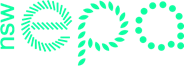 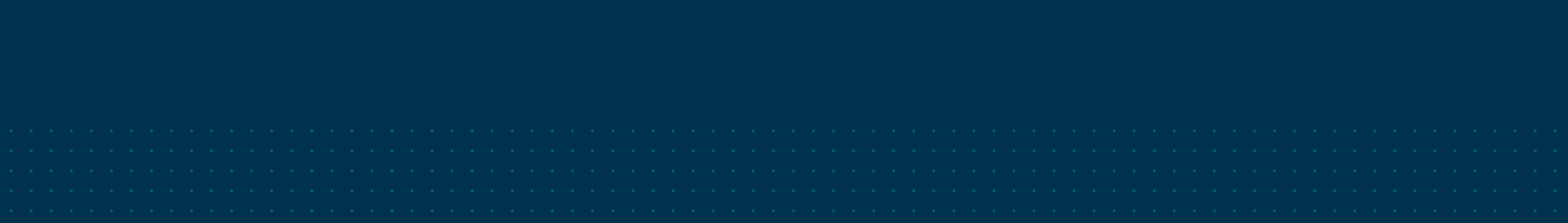 AS2809.6 – Requirements for vehicles transporting cryogenic liquidsYou must explain how the tank vehicle will comply with each of the clauses in the standard listed below. It is not sufficient to state that the vehicle complies: you must explain how the vehicle complies with the relevant requirements contained in the standard, with reference to evidence where necessary. This ensures the reviewer can confirm whether the vehicle is compliant.If there are any items that are not compliant, contact the EPA to discuss these non-compliances before submitting the application. While in some circumstances the EPA may approve a tank vehicle that does not comply with a particular requirement, you will need to explain:why the variation from the standard is necessarywhat alternative criteria the variation should be assessed againstwhy the design does not result in greater risk than one that complies with the requirement.This document must be submitted along with an application for a dangerous goods tank design and the other relevant compliance reports.NSW Environment Protection AuthorityEmail: info@epa.nsw.gov.auWebsite: www.epa.nsw.gov.auEPA 2021P3176July 2021
The EPA disclaimer and copyright information is available on the EPA website.ClauseClauseComment or explanationReference
(specs or drawings)Compliant
(Y, N, N/A)Office use only2.1.1Tank design2.1.2Insulation2.1.3Outer shell2.1.4Components required2.1.5Materials and component design2.1.6Cleaning2.2.1Accident protection2.2.2Valving2.2.3Outlet protection2.3.1Safety valves2.3.2Reserve safety valves2.3.3Hydrostatic relief valves2.3.4Overpressure protection for the vacuum insulation space2.4.1Contents gauge – general2.4.2Contents gauge – location2.4.3Contents gauge – marking2.5.1Pressure gauge2.5.2Vacuum gauge2.6Pressure build coil2.7.1Piping, etc. – design2.7.2Piping, etc. – joints2.7.3Piping, etc. – testing of pipework2.7.4Piping, etc. – flexible pipe connections2.7.5Piping, etc. – bleed valves2.7.6Piping, etc. – manual shut-off valve2.8.1Pumps, etc. – suitability2.8.2Pumps, etc. – pumps2.8.3Pumps, etc. – compressors2.8.4Pumps, etc. – location of controls2.9.1Transfer hoses2.9.2Connections2.9.3Assembly testing2.9.4Protection of hoses3.1Tank materials3.2Valves3.3Bleed valves3.4.1Protection of openings3.4.2Operational flow control3.4.3Openings for gauges3.4.4Vapour pressure gauges3.4.5Location of emergency stop buttons3.4.6Installation of excess flow valvesVehicle description:Manufacturer:Capacity:Number of compartments:I declare the information I have supplied in this application is not false or misleading and is an accurate assessment of the design against the standard.I declare the information I have supplied in this application is not false or misleading and is an accurate assessment of the design against the standard.I declare the information I have supplied in this application is not false or misleading and is an accurate assessment of the design against the standard.I declare the information I have supplied in this application is not false or misleading and is an accurate assessment of the design against the standard.NamePositionEmailSignatureDate